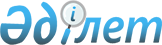 Аудан әкімдігінің 2009 жылғы 10 наурыздағы "2009 жылы ақылы қоғамдық жұмыстарды ұйымдастыру туралы" N 04/01 қаулысына өзгеріс енгізу туралы
					
			Күшін жойған
			
			
		
					Қарағанды облысы Нұра ауданы әкімдігінің 2009 жылғы 04 қыркүйектегі N 15/06 қаулысы. Қарағанды облысы Нұра ауданының Әділет басқармасында 2009 жылғы 06 қазанда N 8-14-104 тіркелді. Мерзімінің өтуіне байланысты қолданылуы тоқтатылды (Қарағанды облысы Нұра ауданы әкімі аппараты басшысының 2011 жылғы 13 сәуірдегі N 8-9/304 хатымен)      Ескерту. Мерзімінің өтуіне байланысты қолданылуы тоқтатылды (Қарағанды облысы Нұра ауданы әкімі аппараты басшысының 2011.04.13 N 8-9/304 хатымен).

      Қазақстан Республикасының 2001 жылғы 23 қаңтардағы "Қазақстан Республикасындағы жергілікті мемлекеттік басқару және өзін-өзі басқару туралы" Заңына, Қазақстан Республикасының 2001 жылғы 23 қаңтардағы "Халықты жұмыспен қамту туралы" Заңына, Қазақстан Республикасы Үкіметінің 2001 жылғы 19 маусымдағы "Халықты жұмыспен қамту туралы" Қазақстан Республикасының 2001 жылғы 23 қаңтардағы Заңын іске асыру жөніндегі шаралар туралы" N 836 қаулысымен бекітілген Қоғамдық жұмыстарды ұйымдастыру мен қаржыландырудың ережесіне сәйкес және қосымша қаражаттың бөлінуіне байланысты аудан әкімдігі ҚАУЛЫ ЕТЕДІ:



      1. Аудан әкімдігінің 2009 жылғы 10 наурыздағы "2009 жылы ақылы қоғамдық жұмыстарды ұйымдастыру туралы" N 04/01 қаулысына (нормативтік құқықтық актілерді мемлекеттік тіркеудің тізіліміне N 8-14-92 болып тіркелген, 2009 жылғы 4 сәуірдегі N 14 аудандық "Нұра" газетінде жарияланған) келесі өзгеріс енгізілсін: осы қаулының қосымшасына сәйкес, көрсетілген қаулының қосымшасы жаңа редакцияда жазылсын.



      2. Осы қаулының орындалуын бақылау аудан әкімінің орынбасары Зара Ахметжанқызы Даутоваға жүктелсін.



      3. Осы қаулы ресми жарияланғаннан кейін он күнтізбелік күн өткен соң қолданысқа енгізіледі.      Аудан әкімі                                С. Шайдаров      КЕЛІСІЛДІ      Нұра ауданының қорғаныс

      істер жөніндегі бөлімінің бастығы          Қ.Ш. Жолболдин      Нұра ауданы бойынша салық

      Басқармасының бастығы                      Т.Ш. Күлмагамбетов      Нұра ауданы бойынша

      қылмыстық-атқару инспекциясының аға

      инспекторы                                 А.В. Цой      "Қарттар мен жалғызілікті тұлғаларды

      күту және бағу жөніндегі"

      қоғамдық бірлестігінің төрайымы            Г.І. Түсүпбекова

Қосымша

Аудан әкімдігінің

2009 жылғы 4 қыркүйектегі

N 15/06 қаулысымен

БЕКІТІЛГЕН

2009 жылға арналған қоғамдық жұмыстарды ұйымдастыратын Нұра ауданының кәсіпорындарының, ұйымдарының, мекемелерінің тізбесі, жұмыс түрлері мен көлемдері:
					© 2012. Қазақстан Республикасы Әділет министрлігінің «Қазақстан Республикасының Заңнама және құқықтық ақпарат институты» ШЖҚ РМК
				NАуыл және кент атауларыҰйымдардың, кәсіпорындардың және мекемелердің атауларыҚоғамдық жұмыстардың түрлеріҚатысушылардың саныЖұмысқа Қатысудың мерзімі (ай)Еңбек ақы көлемі (теңге)Жалпы сомасы (теңге)1Киевка кентіНұра ауданы бойынша салық басқармасы- хат - хабарларды, шақырту қағаздарды таратуға және құжаттарды тігуге көмектесу431616401616402Киевка кентіКиевка кенті әкімінің аппараты- республикалық және аймақтық қоғамдық компанияларды (жұртшылықтың ой-пікірін сұрастыру және санаққа қатысуды) өткізуге көмектесу;238082056947292Киевка кентіКиевка кенті әкімінің аппараты- елді мекеннің аумағын жинастырып тазалау бойынша тұрмыстық-коммуналдық шаруашылықты ұйымдастыруға көмектесу (күл-қоқысты шығару, ақтау, сырлау жұмыстары және т.б.);134041056947292Киевка кентіКиевка кенті әкімінің аппараты- кент аумағын экологиялық сауықтыру (көгалдандыру және көркейту);633254583056947292Киевка кентіКиевка кенті әкімінің аппараты- әлеуметтік қызмет;238082056947292Киевка кентіКиевка кенті әкімінің аппараты- тұрғындарды әр аула бойынша аралау;238082056947292Киевка кентіКиевка кенті әкімінің аппараты- мәдениет саласында ауқымды іс-шараларды (спорттық жарыстар және қоғамдық мереке-думандар) ұйымдастыруға көмек көрсету;134041056947292Киевка кентіКиевка кенті әкімінің аппараты- кенттің инфрақұрылымын дамыту;134041056947292Киевка кентіКиевка кенті әкімінің аппараты- елеулі және мерейлі даталарды атап өтуге арналған мерекелерді өткізуге көмек көрсету;134041056947292Киевка кентіКиевка кенті әкімінің аппараты- балалар алаңдарын қайта құру;134041056947292Киевка кентіКиевка кенті әкімінің аппараты- үй жануарларын бірдейлендіруге көмек көрсету;134041056947292Киевка кентіКиевка кенті әкімінің аппараты- қоғамдық тәртіпті қорғауға көмек көрсету;3312123056947292Киевка кентіКиевка кенті әкімінің аппараты- газет, журналдарды таратуға көмек көрсету.134041056947292Киевка кентіКиевка кенті әкімінің аппараты- кенттің аумағын экологиялық сауықтыру (көгалдандыру және көркейту);603246906056947292Киевка кентіКиевка кенті әкімінің аппараты- қоғамдық тәртіпті қорғауға көмек көрсету.12,43327956947293Киевка кентіҚорғаныс істері жөніндегі бөлім- хаттарды, хат-хабарларды, шақырту қағаздарды таратуға және құжаттарды тігуге көмектесу.833232803232804Киевка кентіНұра ауданының жұмыспен қамту және әлеуметтік бағдарламалар бөлімі- әлеуметтік қызмет;331212302424604Киевка кентіНұра ауданының жұмыспен қамту және әлеуметтік бағдарламалар бөлімі- тұрғындарды әр аула бойынша аралау.331212302424605Киевка кентіНұра ауданының қылмыстық атқару инспекциясы- хаттарды, хат-хабарларды, шақырту қағаздарды таратуға және құжаттарды тігуге көмектесу;331212301212306Киевка кенті"Қарттар мен жалғызілікті тұлғаларды күту және бағу жөніндегі" қоғамдық бірлестігі- мейір-бике;23808204041006Киевка кенті"Қарттар мен жалғызілікті тұлғаларды күту және бағу жөніндегі" қоғамдық бірлестігі- әлеуметтік қызмет;833232804041007К.Мынбаев ауылыК.Мынбаев ауылы әкімінің аппараты- газет, журналдарды таратуға көмек көрсету;1340410808207К.Мынбаев ауылыК.Мынбаев ауылы әкімінің аппараты- ауыл аумағын экологиялық сауықтыру (көгалдандыру және көркейту);1340410808208Жараспай ауылыЖараспай ауылы әкімінің аппараты- газет, журналдарды таратуға көмек көрсету;1340410808208Жараспай ауылыЖараспай ауылы әкімінің аппараты- ауыл аумағын экологиялық сауықтыру (көгалдандыру және көркейту);1340410808209Кертінді ауылыКертінді ауылы әкімінің аппараты- газет, журналдарды таратуға көмек көрсету;13404101219719Кертінді ауылыКертінді ауылы әкімінің аппараты- ауыл аумағын экологиялық сауықтыру (көгалдандыру және көркейту);13411511219719Кертінді ауылыКертінді ауылы әкімінің аппараты- ауыл аумағын экологиялық сауықтыру (көгалдандыру және көркейту);134041012197110Ақмешіт ауылыАқмешіт ауылы әкімінің аппараты- газет, журналдарды таратуға көмек көрсету;13404108082010Ақмешіт ауылыАқмешіт ауылы әкімінің аппараты- ауыл аумағын экологиялық сауықтыру (көгалдандыру және көркейту);13404108082011Баршын ауылыБаршын ауылы әкімінің аппараты- газет, журналдарды таратуға көмек көрсету;134041012197111Баршын ауылыБаршын ауылы әкімінің аппараты- ауыл аумағын экологиялық сауықтыру (көгалдандыру және көркейту);134041012197111Баршын ауылыБаршын ауылы әкімінің аппараты- кенттің аумағын экологиялық сауықтыру (көгалдандыру және көркейту).134115112197112Көбетей ауылыКөбетей ауылы әкімінің аппараты- газет, журналдарды таратуға көмек көрсету;13404108082012Көбетей ауылыКөбетей ауылы әкімінің аппараты- ауыл аумағын экологиялық сауықтыру (көгалдандыру және көркейту);13404108082013Майоровка ауылыМайоровка ауылы әкімінің аппараты- газет, журналдарды таратуға көмек көрсету;13404108082013Майоровка ауылыМайоровка ауылы әкімінің аппараты- ауыл аумағын экологиялық сауықтыру (көгалдандыру және көркейту);13404108082014Изенді ауылыИзенді ауылы әкімінің аппараты- газет, журналдарды таратуға көмек көрсету;13404104041015Құланотпес ауылыҚұланотпес ауылы әкімінің аппараты- газет, журналдарды таратуға көмек көрсету;13404108082015Құланотпес ауылыҚұланотпес ауылы әкімінің аппараты- ауыл аумағын экологиялық сауықтыру (көгалдандыру және көркейту);13404108082016Байтуған ауылыБайтуған ауылы әкімінің аппараты- газет, журналдарды таратуға көмек көрсету;134041012197116Байтуған ауылыБайтуған ауылы әкімінің аппараты- ауыл аумағын экологиялық сауықтыру (көгалдандыру және көркейту);134041012197116Байтуған ауылыБайтуған ауылы әкімінің аппараты- кенттің аумағын экологиялық сауықтыру (көгалдандыру және көркейту).134115112197117Заречное ауылыЗаречное ауылы әкімінің аппараты- газет, журналдарды таратуға көмек көрсету;13404108082017Заречное ауылыЗаречное ауылы әкімінің аппараты- ауыл аумағын экологиялық сауықтыру (көгалдандыру және көркейту);13404108082018Шұбаркөл кентіШұбаркөл кенті әкімінің аппараты- газет, журналдарды таратуға көмек көрсету;134041012197118Шұбаркөл кентіШұбаркөл кенті әкімінің аппараты- кент аумағын экологиялық сауықтыру (көгалдандыру және көркейту);134041012197118Шұбаркөл кентіШұбаркөл кенті әкімінің аппараты- кент аумағын экологиялық сауықтыру (көгалдандыру және көркейту).134115112197119Соналы ауылыСоналы ауылы әкімінің аппараты- ауыл аумағын экологиялық сауықтыру (көгалдандыру және көркейту).13411514115120Құланутпес ауылыҚұланутпес ауылы әкімінің аппараты- ауыл аумағын экологиялық сауықтыру (көгалдандыру және көркейту).3312345312345321Ткенекты ауылыТкенекты ауылы әкімінің аппараты- ауыл аумағын экологиялық сауықтыру (көгалдандыру және көркейту).33123453123453Барлығы:Барлығы:Барлығы:Барлығы:205383295308329530